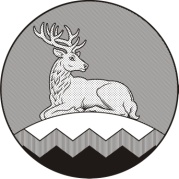 Информацияо выпускниках 9 классов  общеобразовательных учреждений Урус-Мартановского муниципального района, поступивших в ССУЗЫ в 2019 году Начальник                                                                            З.А.ГучиговИсполнительЭ.М.Горчханова8 (928) 890-16-83Администрация Урус-Мартановского муниципального района Чеченской РеспубликиМуниципальное учреждение«УПРАВЛЕНИЕ ОБРАЗОВАНИЯ УРУС-МАРТАНОВСКОГО МУНИЦИПАЛЬНОГО РАЙОНА» (МУ «Управление образования Урус-Мартановского муниципального района»)Нохчийн Республикан Хьалха-Мартан муниципальни кIоштан администрациМуниципальни учреждени«ХЬАЛХА-МАРТАН МУНИЦИПАЛЬНИ КIОШТАН ДЕШАРАН УРХАЛЛА»(МУ «Хьалха-Мартан муниципальни кIоштан дешаран урхалла»)Красноармейская ул., 1 а, г. Урус-Мартан,Урус-Мартановский муниципальный район, ЧР, 366500;тел.: (87145) 2-24-09; e-mail: uo-urus@mail.ru;http://уо-урус.рф;ОКПО 35106387; ОГРН 1022001741695;ИНН/КПП 2010000010/201001001Красноармейски ур., 1 а, Хьалха-Мартан г1.,Хьалха-Мартан муниципальни район,НР 366500;тел.: (87145) 2-24-09; e-mail: uo-urus@mail.ru;http://уо-урус.рф;ОКПО 35106387; ОГРН 1022001741695;ИНН/КПП 2010000010/20100100117.09.2019 г.17.09.2019 г.№На №На №от№ФИО выпускникаНаименование ССУЗаСпециальностьДом.адрестелефонМБОУ «Гимназия №5 г.Урус-Мартан»МБОУ «Гимназия №5 г.Урус-Мартан»МБОУ «Гимназия №5 г.Урус-Мартан»МБОУ «Гимназия №5 г.Урус-Мартан»МБОУ «Гимназия №5 г.Урус-Мартан»МБОУ «Гимназия №5 г.Урус-Мартан»Бетельгериев Анзор М.-ЭминовичСтуд.нефт.колл.программистп. Красноарм., 288989-935-72-15Джамалаев  Амирхан  АльвиевичСтуд.нефт.коллпрограммистБольничная,2588989-910-50-25Имаев   Абдул-Кадыр  ИмрановичСернов.техникумюристКаланчакская,278965-968-73-27Исаев  Казбек  ТаусовичПТ  бизнес-центрюристСпортивная,1118938-892-60-03Исараев  Сулим  ИсаевичСоц-правов.колл.программистБуденного,218938-001-43-39Исмаилов   Магомед  ИмрановичЕссент.юрид.технюристПсковская,168963-592-63-83Талгаева  Деши  ИбрагимовнаФилиал педучилища Б-Цучит.нач.клЧехова,118932-489-95-95Хасаева Иман    С - МагомедовнаСернов.техникум(фил.)юристБуденного,348928-890-03-71Эльбиева  Халима  Магомедовна Сернов.техникум(фил.)юристШверника, 328928-783-27-44Юсупов Ибрагим  ИсламовичСернов.техникум(фил.)юристЛенина  28, кв.78928-649-85-14Хасаев Хизар ШамхановичЧГПСУ г.ГрозныйМастер циф.сетейУл.М.Мерзоева 348(928)739-84-15Бесаева Яха АрсеновнаПолитехнический колледж Урус-Мартановский филиалэкономистУл. М.Мерзоева 448(928)891-59-50Гадаева Хадижат МусаевнаСерноводский Аграрно-технический колледжБух.учётУл.  Ибрагимова 118(938)022-80-22Есиев Расул РамзановичГБПОУ Серноводский аграрно-технический колледжБух.учёт Ул. Гвардейская 388(922)674-65-73Ибрагимова Хава АслановнаПолитехнический колледж г.Урус-Мартан Экон.бух.учёт.Ул.Фрунзе 618(928)739-93-94Кавраев Докка РизвановичГБПОУ Серноводский аграрно-технический колледжюристУл.Каланчакская  1088(938)895-88-36Метаева Хава М-СелимовнаГБПОУ Серноводский аграрно-технический колледжСоцдело. юристУл.Панфилова 158(928)002-94-58Хатаев Дени ИмрановичЧ.кол.эконом. и упр.Бухучёт.Ул.1 пер Пролетарский 58(963)987-27-47Ибрагимов Турпал-Али Сайд-ЭминовичГБПОУ Серноводский аграрно-технический колледжюристУл.Кадырова 68(928)476-50-75Талхигова Раяна УмалтовнаМногопрофильный колледж г.Урус-МартанБухучетКадыров 448(928)952-37-51Мусаева Хава РуслановнакурсыкосметологГвардейская ,128(928)745-83-27Умхаева Медни Вахаевна Политехнический колледж Урус-Мартановский филиалСоцработникКрасноармеййская 78(928)004-60-57Хасаева Айшат МуслимовнаКурсы «Кройки и шитья»швеяМ Мерзоева, 248(928)744-23-68Алиева Аминат РусланбековнаМед.колледжМедсестра Ленина,998(928)290-88-03Алиев Бауди ХасановичКолледж управления  и праваЮристСпортивная,67а8(929)888-37-39Амадаева Жанетта УмалтовнаМФУ(финансовый колледж при МФУ)БухгалтерНабережная,188(989)906-29-03Висенгериев Сулим МуслимовичКолледж управления и праваЮристНахимова,418(938)024-99-92Дакаев Хамзат БеслановичИКТПрограммистНабережная,428(938)019-06-90Заитова Хава ВиситоваТурецкое медресеУчитель этикиКуйбышева,1088(938)000-03-87Исрапилов Мансур АликовичМедколледжМедбратУчительская,5 кв.68(928)745-46-12Магомадов Шаро ТахировичКолледж управления и праваЮристС.Бадуева,438(938)901-89-87Салгериев Али ИсмаиловичБизнес-центрЭкономистЛенина,8(928) 940-45-15Гезиханов Абдул-Малик ТимуровичБизнес-центрЭкономистБудёнова,49а8(928)952-38-48Ильмасова Хеда ЕсаевнаБизнес-центрЭкономистНабережная,428(928)945-84-08Исраев Юсуп ШаидовичМедколледжМедбратКраснаармейская,198(928)740-90-31Темирсултанов Ибрагим АлхазуровичЧГУ(колледж при университете)ЖурналистСоветская,168(928)736-97-03Усманов Кусур СайхановичСаратовский мед колледжМедбратВолжская,дом208(928)948-52-26Чадаханова Альбина СулимовнаПед.колледжУчитель нач.кл.Краснаармейская,648(938)000-71-63Эдельмежидова Хеда ЮсуповнаКолледж дизайна и модыДизайнерКраснаармейская,7а8(938)897-35-26Юсупова Раян АсланбековнаМедколледжМедсестраЛенина,1 кв.78(937)936-98-12Юсупов Муслим АхметовичИКТПрограммистБалкарская,58(938)892-71-78Якаев Хусейн АслановичУправление и правоЮрист А.Шерипова,198(938)891-54-00Абдулханов Магомед РуслановичНефтяной колледж г. ГрозныйПрограммистПервомайская 11б89389119780Гезиханов Ибрагим СулумбековичЧГКЭУ г. Урус-Мартан ЭкономистМагомадова 61а89323263589Дадаева Аминат ИмрановнаМахачкала, пед. колледжУчитель начальных классовСпортивная 1189389890656Ибрагимов Умар АсланбековичЧПОУ ЧМК г.Урус-МартанЮристФрунзе 5989284756175Эдельмежидов Ибрагим РустамовичПолитехнический колледжЮристГучигова 6389286478822Юнаева Мадина Магомедовнаг. Грозный  пед. колледж Учитель начальных классовКалинина 1889287366963Юнаев Хасбулат ДжамбулатовичЧПОУ ЧМК г.Урус-МартанЭкономист-бухгалтерМосковская 1789298944847Мусостова Амира ЭмильхановаЧПОУ ЧМК г.Урус-МартанСоциальная работаС. Бадуева 3389388957166Абасова  Амина АсламбековнаПТУ бизнес-центр.           юристКрасноарм.,578938 718 93 26Асхабов Умар ИсламовичКолледж  Грозный           юристБуденного,378938 909 73 43Алсултанова Райман Мусаевна Пед.колл.ГрозныйСпортивная 878988 908 17 63Абдулмежидова   Амина СаитхусейновнаПед.колл.Грозный         юристЧехова, 338938 901 10 18Барзаева Амина КазбековнаПТУ бизн.-центр   программистКрасноарм. 34в8963 587 54 23Ибрагимов   Ибрагим   АптиевичПТУ бизн.-центр  программистСоветская,48988 903 73 37Ибрагимова   Раяна  АхмедовнаПТУ бизн.-центр   экономистКалинина 738928 649 38 93Мальсагова   Рашана   ШамсудиновнаСоц.-прав. колл.    программистЧехова,18928 003 14 82Мальсагов   Мохмад   СаламуевичНефт.колл. Грозный   экономистКаланчакская8938 998 39 05Решидов   Данила   Сергеевич Нефт.колл. Грозный  экономист2 п. М. Мерзоева 48929 890 78 76Шабазов   Абубакар   АхмедовичСоц.-прав. колл.  программист Шверника,318988 906 10 97Юсупов   Усман РуслановичПТУ бизн.-центр  программистМ.Мерзоева,68922 073 00 55МБОУ «СОШ №1 г.Урус-Мартан»МБОУ «СОШ №1 г.Урус-Мартан»МБОУ «СОШ №1 г.Урус-Мартан»МБОУ «СОШ №1 г.Урус-Мартан»МБОУ «СОШ №1 г.Урус-Мартан»МБОУ «СОШ №1 г.Урус-Мартан»Атаева Хадижа ИльясовнаСерн.колледж.ЭкономистУл. М – Горького, 68(928) 943-87-56Байсаев Халид ТаусовичСоц.колледжЮристУл. Краснодарская, 168(938) 909-12-40 Джимаев Исхан ЛемаевичСоц.колледжСоц.работникУл. Свободы, 3а8(928) 888-17-46Нагаев Хамзат МайрбековичСоц.колледжСоц.работникУл. Переселенческая, 208(938) 912-82-16Турлуев Арби РамзановичСерн.колледжЭкономистУл. Тамбовская, 98(938) 907-38-37Цацаев Магомед  НурдиевичСерн.колледжЭкономистУл. М.Горького8(928) 086-18-38Зизаева Раяна АрбиевнаСерн.колледжЭкономистУл. Каланчакская, 908(928) 735-06-39Ахмедова Зульфия  ЗелимхановнаМедицинский колледж г.ГрозныйМед. сестра  Наурская 8928 479 25 99Ахтаева Румиса   КизляровнаМедицинский колледж г.ГрозныйМед. сестра  Вайнахская 8928 887 84   61Вараев Адам РустамовичНациональный инновационный колледж г.МахачкалаНач. факультетКаланчакская,218937 306 89 21Вараева Хава РустамовнаНациональный инновационный колледж г.МахачкалаНач. факультет Каланчакская,218937 306 89 21Сахидова Раяна ВахидовнаМедицинский колледж г.МахачкалаФармацевтОгородная,68928 088 60 67 Хизираева Иман МайрбековнаНациональный инновационный колледж г.МахачкалаНач. факультетГранитная,288928 269 20 39МБОУ «СОШ №2 г.Урус-Мартан»МБОУ «СОШ №2 г.Урус-Мартан»МБОУ «СОШ №2 г.Урус-Мартан»МБОУ «СОШ №2 г.Урус-Мартан»МБОУ «СОШ №2 г.Урус-Мартан»МБОУ «СОШ №2 г.Урус-Мартан»Гакаева Ирсана МусаевнаЧПОУ «Чеченский многопрофильный колледж»Экономика и бух. учет.А.Гучигова,2289635808526Данкаева Фариза Сайд-МагомедовнаГПКИнформационные системы и программирование.М.Горького,4489640635591Донбаева Радима СамбековнаСЭКСестринское делоНабережная,389679485631Зизаева Рамила АйндиевнаЧПОУ «Чеченский многопрофильный колледж»Право и орг. соц. обеспеченияКаланчакская,8289280870611Нуцулханова Рамнат Хож-АхмедовнаГБОУ СПО «Серноводский аграрно-технический колледж»Земельно-имущественные отношенияНабережная,2689220713418Сахидов Ибрагим АдамовичГБОУ СПО «Серноводский аграрно-технический колледж»АгрономКабардинская.1789288956044Успанов Асхаб УмрановичПолитехнический КолледжТехник по информационным системамБольничная, 20689389028322Эльсултанова Иман АсланбековнаСЭКПраво и орг. соц. обеспеченияБольничная,20689298903279Эльбуздукаев Зильбухар ШарудиевичЧПОУ «Чеченский многопрофильный колледж»Мастер цифровой обр. информацииГвардейская,789635913056Донбаев Рохман Шарпуддиевич. ГБОУ СПО «Серноводский аграрно-технический колледж»Механизация сельского хозяйства –техник механик.Саид-Бадуева,6489635838205Магомадова Марина ИльясовнаПед. Кол.ВоспитательДаутмерзаева,889227733523Янаева Мединат Асланбековна ММТКАкушерское делоБольничная,24289280881634Сулейманова Марьям Адулрашидовна ГГНТУ им. Акад. М.Д. Миллионщикова. Гвардейская,1489659554514Саидов Сайд-Магомед Нур-АлиевичЧПОУЭкономика и бух. учетСальская,2489635862230Эльсултанова Хадижат Андарбековна Мед. колледжМед. сестраБольничная,20289637077063Элимханова Марьям Бислановна Пед. колледжУчитель нач. классовПролетарская,578938020393Эзарханова Лаура ИбрагимовнаЧПОУ «Чеченский многопрофильный колледж»Экономика и бух. учетС-Х.Яндарова,7389388931388Хасуев Ахьяд ВахитовичМЧСПожарныйСтаханова,37.89889082698Сулданова Диана АслановнаЧПОУМастер цифровой обр. информацииСтаханова,1489380247645МБОУ «СОШ №4 г.Урус-Мартан»МБОУ «СОШ №4 г.Урус-Мартан»МБОУ «СОШ №4 г.Урус-Мартан»МБОУ «СОШ №4 г.Урус-Мартан»МБОУ «СОШ №4 г.Урус-Мартан»МБОУ «СОШ №4 г.Урус-Мартан»Хадукаева Иман Сайд-Хасановна ГБПОУ «Чеченский базовый медицинский колледж»Лабораторная диагностикаул.Горная,328(928)-002-68-52Шоипов Магомед МуслимовичГБПОУ «Чеченский колледж экономики и управления»Экономика и бухгалтерский учетУл. Сальская,б/н8(928)-085-36-62Цебишева Зулихан АндреевнаГБПОУ «Чеченский колледж экономики и управления»Экономика и бухгалтерский учетУл.Калинина,768(928)-020-77-56Ачаева Радима АрбиевнаГБПОУ «Чеченский колледж экономики и управления»Экономика и бухгалтерский учетУл.Тунгусская,118(928)-017-02-60Эльмурзаев Халид  Рамзанович ГБПОУ «Чеченский колледж экономики и управления»БухгалтерУл. Кубанская, б/н8(938)-000-58-26Малицаев Рукман СайдмагомедовичЧПОУ «Чеченский многопрофильный колледж»Юрист Ул.Иртышская,328(928)-004-74-15Эльмурзаев Мансур РамзановичГБПОУ «Чеченский колледж экономики и управления»ПрограммистУл.Луганская,1/108(929)- 889-28-72Нашхаев Хусейн РамзановичГрозненский политехнический техникумУч. информатики Ул.Горная,818(928)089-84-96Гайрбекова Малкан ШамильевнаУрус-Мартановский социально-экономический колледжУчитель нач.кл.Ул.Кавказская,638(928) 905- 86-19Мадыева Раяна БалаутдиновнаЧГККИ им. ТатаеваСолист-вокалист Ул. Шверника,468(963) 593-28-12Чинтаев Джабраил МусаевичГБПОУ «Чеченский колледж экономики и управления»Экономист Ул. Куйбышева,1848(966) 725-45-93МБОУ «СОШ №5 г.Урус-Мартан»МБОУ «СОШ №5 г.Урус-Мартан»МБОУ «СОШ №5 г.Урус-Мартан»МБОУ «СОШ №5 г.Урус-Мартан»МБОУ «СОШ №5 г.Урус-Мартан»МБОУ «СОШ №5 г.Урус-Мартан»Атиева Раяна АслановнаЧПОУ «Урус-Мартановский социально-экономический колледж»Право и организация социального обеспеченияЛомоносова, 838-928-641-25-05Аюбов Заурбек СаламбековичГБПОУ «Серноводский аграрно-технический колледж»Экономика и бух. учетИмаева,378-928-735-31-03Бексултанов Беслан КюраевичЧПОУ « Урус-Мартановский социально-экономический колледж»Право и организация социального обеспеченияЛомоносова,118-928-894-07-05Дикаев Сурхо РизвановичЧПОУ « Урус-Мартановский социально-экономический колледж»Право и организация социального обеспеченияКирова,1118-963-583-36-05Исраилова Петимат МагомедовнаГБПОУ «Серноводский аграрно-технический колледж»Право и организация социального обеспеченияАлма-Атинская,168-938-895-51-00Лапаев Лом-Али ХанпашевичФилиал Владикавказского технического колледжаПраво и организация социального обеспеченияКадырова,128-999-143-09-04Масхадова Румиса РуслановнаЧПОУ « Урус-Мартановский социально-экономический колледж»Право и организация социального обеспеченияЛомоносова,938-928-749-13-40Нагаев Джабраил ТассуевичМосковский финансово-экономический колледжЭкономика и бух. учетЛомоносова,538-928-891-44-45Сулбанова Ирсана АльвиевнаЧПОУ « Урус-Мартановский социально-экономический колледж»Право и организация социального обеспеченияРечной, 508-922-673-77-46Шахтиев Магомед РохмановичГБПОУ «Серноводский аграрно-технический колледж»Право и организация социального обеспеченияМинская,98-964-072-51-85МБОУ «СОШ №6 г.Урус-Мартан»МБОУ «СОШ №6 г.Урус-Мартан»МБОУ «СОШ №6 г.Урус-Мартан»МБОУ «СОШ №6 г.Урус-Мартан»МБОУ «СОШ №6 г.Урус-Мартан»МБОУ «СОШ №6 г.Урус-Мартан»Абубакаров Халид Сайд-ЭминовичЧБОУ «Многопрофильный колледж»ЮристКаланчакская 989289424550Алсабеков Руслан СайдахметовичСерноводский аграрно-технический колледжПрограммистКиевская б\н89667234574Берсанов Ваха РуслановичГГНТУЭлектромонтерТрудовая, 3489286382304Берснукаева Иман ИсламовнаЧПОУ «Колледж ставропольский филиал»МедсестраА.Шерипова 309а89286496676Берснукаева Рукият ИсмаиловнаЧПОУ «Колледж ставропольский филиал»МедсестраА.Шерипова 33989286496676Горчханов Ислам КазбековичСерноводский Аграрно-технический колледжЭкономика и бух.учетТатарская 4189287869371Дукузова Элима АнзоровнаУ-М Межрегион. Многпрофильный технологический колледжМедсестраТитова,10288899342157Закаев Альберт РуслановичГрозненсктй медицинский колледжФармацевтМ.Горького 3589658462047Исламова Раяна ХалидовнаЧПОУ «У-М социально-экономический колледж»МедсестраОсетинская 1489889076138Исрапилова Ирсана АбубакаровнаМедицинский колледжмедсестраЧерняховского 789298971113Магамаев Артур АптиевичНефтяной колледжпрограммистМ.Горького 2189287803831Магамаев Саид АльвиевичНефтяной колледжпрограммистМ.Горького 2189287803831Макаев Магомед Саид-МагомедовичЧеченский государственныйавтомеханикМаяковского 1289298939069Макаева Элита Саид-ЭминовнаГрозненский политехнический колледжПрограммистА.Шерипова 13389298939069Махаури Самира ДаудовнаПед. колледж г.ГрозныйУчитель начальных классовБольничная 32889288950449Махаури Усман ДаудовичСерноводский аграрн-технический колледжЭкономистБольничная 32889288950449Минкаилов Ахмед СулимановичФГБОУ ВО ЧГУБанковское делоТитова 2689206647256Мусаев Ибрагим АслановичЮридический техникум ЮристА.Шерипова 20089288950449Нинкаев Хамзат ЛечаевичЧПОУПрограммистКаланчакская 18989284774560Сатуев Магомед РуслановичКолледж экономики и информационных технологийПрограммистПартизанская 7889891733424Тамаева Хава МусаевнаМедицинский колледжфармацевтБалкарская 4689287892215Тасуева Макка ЗелимхановнаШкола моды и дизайнаСтилистСвердлова 289389979887Тасуева Милана АдлановнаМежрегиональный многопрофильный технологический колледжМедсестраСаранская 2589389978480Тимиркаев Турпал СуламбековичЧКЭУЭкономика и бух. УчетВорошилова 589667258428Усманова Хеда ИльясовнаТехникум финансов и праваПраво и организация социального обеспеченияКалланчакская 3389280026491Хабилаев Сулим УвайсовичУ-М многопрофильный колледж ЮристКланчакская,25389380162849Хасуев Мансур БеслановичСерноводский аграрно-технический колледжЭкономика и бух.учетБалкарская 5689373314290Цальцаев Муслим ХаважиевичМежрегиональный многопрофильный технологический колледжЭкономистТитова 3789224717022Эзраилова Хадижат РусланбековнаМедицинский колледжмедсестраПервомайская 9989287846113Эльбиева Фатима РуслановнаМед колледж при ЧГУМедсестраБольничная 7589280177051Эмирзаева Диана ЮсуповнаМедицинский колледжакушерствоЧеркесская 8089389443424Янаркаев Хасамбек ХаважевичГБПОУ ПрограммистОсетинская 1089289449202МБОУ «СОШ №7г.Урус-Мартан»МБОУ «СОШ №7г.Урус-Мартан»МБОУ «СОШ №7г.Урус-Мартан»МБОУ «СОШ №7г.Урус-Мартан»МБОУ «СОШ №7г.Урус-Мартан»МБОУ «СОШ №7г.Урус-Мартан»Магомадов Турпал-Али РизвановичГБПОУ ЧКЭУ Экономика и бухгалтерский учётБольничная,1708-928- 953-48- 84Аюбова Макка  Лом-АлиевнаЧПОУ «Урус-Мартановский социально-экономический колледж»Учитель начальных классовБольничная,478-938-018-66-68Булчаев Ризван ИсаевичЧПОУ «Урус-Мартановский социально-экономический колледж»Экономика и бухгалтерский учётБольничная,668-928-024-48-49Бексултанов Рамзан НажмудиновичГГНТУ СПО ИСП Архитектурный факультетЗнаменская,588-928-781-03-67Исаева Марьям РуслановнаЧПОУ «Урус-Мартановский социально-экономический колледж»Учитель начальных классовАндреева,38-928-893-19-63Касумов Амирхан АсланбековичГрозненский  нефтяной техникумФакультет МЧС2-я А. Шерипова,138-928-022-19-48Устамилов Арби СуланбековичГГНТУ СПО ИСП Юридический факультетБольничная,618-925-444-41-82Чурчаев Давид БеслановичГрозненский педколледж «Физкультура  и спорт»Учитель физической культуры2-я А. Шерипова,198-928-477-36-53Джалтуханов Турпал-Али АлиевичГБПОУ «Серноводский аграрно-технический колледж»Экономика и бухгалтерский учёт по отраслямАндреева, 638-928-896-22-49Гадаева Ирсана ЗелимхановнаЧПОУ «Чеченский многопрофильный колледж»Экономика и бухгалтерский учётЛенина,1,кв.228-928-024-20-16Абдулкаримова Резида АрбиевнаПОУ «Международный открытый колледж современного управления им. М. М. Арбекова»Сестринское делоОбъездная, 278-938-016-13-38Гебертаева Хадижа ИбрагимовнаПОУ «Международный открытый колледж современного управления им. М. М. Арбекова»Сестринское делоБольничная,б/н8-938-902-83-76Абдулкаримова Аминат АбдиевнаПОУ «Международный открытый колледж современного управления им. М. М. Арбекова»Сестринское делоУчительская,48-928-017-30-56Аюбов Сайд-Ахмед ХасановичЧПОУ «Северо-Кавказский колледж инновационных технологий»1-я А. Шерипова,148-928-898-82-32Гехаев Муса МурадовичГБПОУ ЧКЭУ Право и организация социального обеспеченияКадырова,1068-989-913-13-12Эльсиев Бислан РизвановичГБПОУ «Гуманитарно-технический техникум»Мастер по обработке цифровой информацииКутузова,158938-996-86-28Юсупова Раяна УмаровнаЧПОУ «Урус-Мартановский социально-экономический колледж»Право и организация социального обеспечения1-я А. Шерипова,78-928-003-31-32Дадаев Абубакар Сайд-АхмедГБПОУ «Серноводский аграрно-технический колледж»Право и организация социального обеспеченияИбрагимова,208-938-017-50-85Бахаева Иман ЛёмаевнаЧПОУ «Урус-Мартановский социально-экономический колледж»Право и организация социального обеспеченияБольничная, 1228-928-002-72-89Боприев Ассадула ЗелимхановичЧПОУ «Урус-Мартановский социально-экономический колледж»Право и организация социального обеспечения2-я А. Шерипова,728-928-000-18-83Гумаева Милана РамзановнаГБПОУ «ЧБМК»Фармацевтическое отделениеЦветочная, 8Б8-928-089-89-23Сааев Мовсар МагомедовичГБПОУ «Серноводский аграрно-технический колледж»Экономика и бухгалтерский учётНурадилова,428-938-002-04-07 Шабиханов Халид ЧингисхановичГБПОУ «Серноводский аграрно-технический колледж»Экономика и бухгалтерский учётУсамова,98-928-890-34-39Оздамиров Ахмед АдамовичАНПОО «Грозненский юридический колледж»ПОСО 9192-я А. Шерипова,8-928-943-04-86Ясаева Аниса ОрцаевнаГБПОУ «Грозненский техникум моды и дизайна»модельер1-я А. Шерипова,8-938-902-42-91Исакова Карина МусаевнаФГБОУ ВО «ЧГУ»Акушерское делоАндреева,828-928-021-16-22Чурчаева Мата МурадовнаФГБОУ ВО «ЧГУ»Акушерское делоКутузова,48-929-888-09-77Гебертаева Элита АбубакаровнаФГБОУ ВО «ЧГУ»Акушерское делоНекрасова,548-928-897-34-00Умарова Иман МагомедовнаЧПОУ «Урус-Мартановский социально-экономический колледж»Учитель начальных классовПер. Лесной,128-929-888-41-02Боприева Медина Лом-АлиевнаЧПОУ «Урус-Мартановский социально-экономический колледж»Сестринское делоБольничная, 518-929-895-13-93Садулаева Зулихан ЗелимхановнаАНО СПО «Межрегиональный многопрофильный технологический колледж»Акушерское делоПер. Шерипова,58-928-269-57-55Ахматова Селима АдамовнаАНО СПО «Межрегиональный многопрофильный технологический колледж»Акушерское делоЛенина, 82,кВ.38-928-017-39-70Витерханов Бекхан ШамилевичЧПОУ «Урус-Мартановский социально-экономический колледж»Право и организация социального обеспеченияАвиционная,298-965-960-80-188-928-344-18-07Алиев Ахьяд ЗаурбековичЧПОУ «Урус-Мартановский социально-экономический колледж»Право и организация социального обеспеченияБольничная,378-928-001-10-11Ахмадов  Усман ТаусовичГБПОУ «Чеченский техникум энергетики»пожарныйКрылова,328-963-587-84-22Дашаева Иман Сайд-СелимовнаЧПОУ «Урус-Мартановский социально-экономический колледж»Право и организация социального обеспеченияФрунзе, 638-938-902-03-79 Макаев Бувади ХамзатовичЧПОУ «Урус-Мартановский социально-экономический колледж»Право и организация социального обеспеченияНурадилова, 288-928-740-38-94Супаева Оксана НурадиевнаЧПОУ «Урус-Мартановский социально-экономический колледж»Право и организация социального обеспечения2-я А. Шерипова,208-928-641-17-10Фугаев Турпал-Али РамзановичЧПОУ «Урус-Мартановский социально-экономический колледж»Право и организация социального обеспеченияБольничная,1908-928-780-01-75Султаев Имран ИсламовичЧПОУ «Урус-Мартановский социально-экономический колледж»Право и организация социального обеспеченияЧеченская,198-938-997-28-39Кадилова Ясмина МуслимовнаАНО СПО «Межрегиональный многопрофильный технологический колледж»Акушерское дело2 пер. Мерзоева,28-928-948-11-06Висаева Иман РуслановнаАНО СПО «Межрегиональный многопрофильный технологический колледж»Акушерское делоВеденская,218-938-000-50-85Садулаева Макка АднановнаАНО СПО «Межрегиональный многопрофильный технологический колледж»Акушерское делоТолстого,48-938-991-02-218-928-022-16-16Гезиханова Амина ЭлихановнаЧПОУ «Урус-Мартановский социально-экономический колледж»Право и организация социального обеспеченияБудённого,648-963-986-30-39Хугаева Радима АрбиевнаЧПОУ «Урус-Мартановский социально-экономический колледж»Мастер по обработке цифровой информации1-я А. Шерипова,61а8-928-001-82-28Эльжуркаев Халис АрбиевичЧПОУ «Чеченский многопрофильный колледж»Социальная работаЛенина, д.76,кВ.158-928-895-33-08Аюбова Селима ИбрагимовнаГБПОУ «Гуманитарно-технический техникум»Мастер по обработке цифровой информации1-я А. Шерипова,328-929-893-87-70Асаев Магомед ТаусовичАНПОО «Грозненский юридический колледж»Юридическое делоОбъездная, 358-929-893-72-62Хугаев Мансур ТимуровичЧПОУ «Урус-Мартановский социально-экономический колледж»Право и организация социального обеспечения1-я А. Шерипова,61а8-938-642-16-06МБОУ «СОШ №8 г.Урус-Мартан»МБОУ «СОШ №8 г.Урус-Мартан»МБОУ «СОШ №8 г.Урус-Мартан»МБОУ «СОШ №8 г.Урус-Мартан»МБОУ «СОШ №8 г.Урус-Мартан»МБОУ «СОШ №8 г.Урус-Мартан»Гарсултанова Раяна МуслимовнаГБПОУ «Чеченский базовый медицинский колледж» отделением фармацевтический  Фармацевт Магомед-Мерзоева,98938 002 02 48Тасатаев Висхан РуслановичГБПОУ Техникум МЧСПожарный 2-Полевая,528928 888 93 75Асуханов Сулим АлихановичГБПОУ «Грозненский педагогический колледж» г.ГрозныйФизическая культураСуворова,178929 892 09 87Беттиев Эльбрус КазбековичСПОТ Колледж г.Урус-МартанЭкономика и управление Шимаева,828963 589 81 25Хачукаева Хава ЗелимхановнаГБПОУ «Грозненский педагогический колледж» г.ГрозныйПреподавание в начальных классов Суворова,54а8928 952 67 47Бетельгереев Исраил ИсламовичГБПОУ ЧК г.Урус-Мартан Экономика Степная,89а8928 738 07 37Вахаева Седа ХамзатовнаМед. колледж г.Урус-МартанСестринское делоОзерная,58928 086 29 52Исмаилова Элина ШапаевнаМед. колледж г.Урус-МартанСестринское делоСумская,288938 893 58 20Махаев Мовсар АлхазуровичГБПОУ ЧК г.Урус-МартанСистемное программирование 1-я Полевая,98982 220 10 02Оздамиров Иман ИзрудиевичГБПОУ ЧК                 г.Урус-МартанЭкономика Псковская,318938 002 69 16Хатуев Хасан ХусейновичГБПОУ ЧКЭУ г.Урус-МартанЭкономика и управление2-я Полевая,588928 785 55 75МБОУ «СОШ №1 с.Алхазурово»МБОУ «СОШ №1 с.Алхазурово»МБОУ «СОШ №1 с.Алхазурово»МБОУ «СОШ №1 с.Алхазурово»МБОУ «СОШ №1 с.Алхазурово»МБОУ «СОШ №1 с.Алхазурово»Магомадова Элина ВалидовнаГБПОУ «Грозненский педагогический колледжПреподавание в начальных классахс. Алхазурово, ул. М. Мерзоева №3689280031923Ханчукаев Хамзат Абдул-ХалимовичГБПОУ «Гуманитарный технический техникум» г. ГрозныйМастер по обработке цифровой информациис. Алхазурово, ул. Шерипова №4289280026726Гажаева Иман БалаудиновнаГБПОУ «Серноводский аграрно-технический колледж» «Право и организация социального обеспечения»с. Алхазурово, ул. Партизанская №3989287897264Геланов Хас-Магомед МагомедовичГБПОУ «Серноводский аграрно-технический колледж» «Право и организация социального обеспечения»с. Алхазурово, ул. Партизанская №3189635863758Бакаев Юсуп МусаевичГБПОУ «Серноводский аграрно-технический колледж» «Право и организация социального обеспечения»с. Алхазурово, ул. Береговая №1289280211799Муртазов Рамзан АлхазуровичГБПОУ «Гуманитарный технический техникум» г. ГрозныйМастер по обработке цифровой информациис. Алхазурово, ул. А. Шерипова №1889280177375Ханчукаева Мата Абдул-ВагаповнаГБПОУ «Гуманитарный технический техникум» г. ГрозныйМастер по обработке цифровой информациис. Алхазурово, ул. Шерипова №4289287490830Исламов Магомед-Салех ШирваниевичГБПОУ «Серноводский аграрно-технический колледж»«Право и организация социального обеспечения»с. Алхазурово, ул. Кавказская №1189288964379Духаев Ислам СолтановичГБПОУ «Гуманитарный технический техникум» г. ГрозныйМастер по обработке цифровой информациис. Алхазурово, ул. Восточная 389388923334Мударов Селимхан СалаудиновичГБПОУ «Гуманитарный технический техникум» г. ГрозныйМастер по обработке цифровой информациис. Алхазурово, ул. Речная 489280163145    Оздамиров Ислам КюраевичГБПОУ «Гуманитарный технический техникум» г. ГрозныйМастер по обработке цифровой информациис. Алхазурово, ул. М.Мерзоева 4389280243683Саламова Лезина МагомедовнаГБПОУ «Гуманитарный технический техникум» г. ГрозныйМастер по обработке цифровой информациис. Алхазурово, ул. Почтовая 1189280159435Сулиманова Раяна РамзановнаГБПОУ «Гуманитарный технический техникум» г. ГрозныйМастер по обработке цифровой информациис. Алхазурово, ул. Восточная б/н89659497480Акбулатов Ахмед АсламбековичГБПОУ «Серноводский аграрно-технический колледж» «Право и организация социального обеспечения»с. Алхазурово, ул. А.Сулейманова 389280871209Алмазова Жарадат СайдхамзатовнаГБПОУ «Серноводский аграрно-технический колледж» «Право и организация социального обеспечения»с. Алхазурово, ул. Кавказская  4689280852127Ацаев Ислам ИсмаиловичГБПОУ «Серноводский аграрно-технический колледж» «Право и организация социального обеспечения»с. Алхазурово, ул. Титова 489604407105МБОУ «СОШ №2 с.Алхазурово»МБОУ «СОШ №2 с.Алхазурово»МБОУ «СОШ №2 с.Алхазурово»МБОУ «СОШ №2 с.Алхазурово»МБОУ «СОШ №2 с.Алхазурово»МБОУ «СОШ №2 с.Алхазурово»Ахмадов Магомед-Насир А.-ГаниевичГБПОУ ЧБМК Фармацевт. Алхазурово, ул. Центр.Усадьба б/н8(938)909-06-02Бахмадова Танзила АлиевнаЧПОУ Чеченский многопрофильный колледжЭкономика и бух. учетс. Алхазурово, ул. Титова, 548(928)648-34-81Бикаев Ахмед МыциевичЧПОУ Чеченский многопрофильный колледжЭкономика и бух. учетс. Алхазурово, ул.Титова,608(928)000-98-49Дадаев Хизар ШарпудиевичЧПОУ Чеченский многопрофильный колледжЭкономика и бух. учетс. Алхазурово, ул. Сулейманова,19 а8(928)020-70-56Дацаев Сулим Саид-ЭминовичКурсы арабского языкас. Алхазурово, ул. Сулейманова,19 а8(928)024-10-21Ибрагимов М-Эмин АслановичЧПОУ Чеченский многопрофильный колледжЭкономика и бух. учетс. Алхазурово, ул. Лермонтова, 418(923)274-95-95Кандазов Шамхан БадруддиевичЧПОУ Чеченский многопрофильный колледжЭкономика и бух. учетс. Алхазурово, ул. Лермонтова, 428(923)274-95-95Магамадов Ильяс ХозаевичКурсы арабского языкас. Алхазурово, ул. Титова,148(989)914-24-02Магамадова Эсила МагомедовнаГБПОУ Мода и дизайна одеждыс. Алхазурово, ул. Лермонтова,378(928)016-57-32Магомадов Магомед АднановичГБПОУ «Чеченский колледж экономики и информационных технологий»Чеченский колледж экономики и информационных технологийс. Алхазурово, ул. Лермонтова,378(928)003-40-43Маликова Лайла АдамовнаГБПОУ «Мода и дизайна одежды»Мода и дизайна одеждыс. Алхазурово, ул. Гвардейская,188(928)000-98-49Мутаева Раяна ХамзатовнаПедагогический колледжПреподавание в начальных классовс. Алхазурово, ул. Титова,368(929)313-23-23Пажаева Иман ЛечаевнаГБПОУ «Мода и дизайна одежды»Мода и дизайна одеждыс. Алхазурово,  ул. А.А. Кадырова, 468(928)088-55-25Сугаипов Магомед АслановичГрозненский политехнический техникумЭкономистс. Алхазурово, ул. Ворошилова,288(928)478-62-14Сулейманов Ибрагим ОмаровичГБПОУ  «Серноводский аграрно-технический колледж»Экономика и бух. учетс. Алхазурово, ул. Кавказская,178(928)085-49-50 Тимигов Усман УмаровичФГБОУ ВО финансово-экономический колледжПраво и организация социального обеспеченияС. Алхазурово, ул. Мерзоева, 348(928)949-36-47Турпалов Турпал Сайд-МагомедовичГБПОУ «Чеченский колледж и управления»Право и организация социального обеспеченияс. Алхазурово, ул. А.Кадырова,168(928)088-55-25Хадисова Залина Сайд-АлиевнаГБПОУ «Мода и дизайна одежды»Мода и дизайна одеждыс. Алхазурово, ул. Лермонтова,408(928)745-10-99Хасиев Ризван АслановичГБПОУ «Чеченский колледж и управления»Правоохранительная деятельностьс. Алхазурово, ул. Титова,428(938)021-53-53Хасиева Хапти Аслановнакурсы кройки и шитьяс. Алхазурово, ул. Партизанская, б/н8(928)024-10-21Шаипова Заира АслановнаЧПОУ Чеченский многопрофильный колледжЭкономика и бух. учетс. Алхазурово, ул. Партизанская,48(928)749-28-32Шалаев Абубакар УвайсовичЧПОУ Чеченский многопрофильный колледжЭкономика и бух. учетс. Алхазурово, ул. Ворошилова,248(928)479-69-36Эльдиев Умалт  ЛемаевичЧПОУ Чеченский многопрофильный колледжЭкономика и бух. учетс. Алхазурово, ул. Партизанская,488(967)952-67-68Эциев Абдул-Малик АбдурахмановичКурсы арабского языкас. Алхазурово, ул. Речная,118(929)891-90-25Солсанова Ирсана МовлатовнаГБОУ «СОШ-ДС №2 сп. Аки-Юртв 10 классс. Алхазурово, ул. Сулейманова ,358(964)066-02-29МБОУ «СОШ №1 с.Алхан-Юрт»МБОУ «СОШ №1 с.Алхан-Юрт»МБОУ «СОШ №1 с.Алхан-Юрт»МБОУ «СОШ №1 с.Алхан-Юрт»МБОУ «СОШ №1 с.Алхан-Юрт»МБОУ «СОШ №1 с.Алхан-Юрт»Арсаева Раминат Исаевна  Техникум в г.Орел                                                                                                                                                                                                                                                                                                                            с. Алхан-ЮртУл. Денильханова,228928-895-23-39Арсанова Хава Адлановна Техникум ГТМИДМода и дизайнс. Алхан-ЮртУл.Сагаева8929-898-57-13Асуханов Ибрагим Асламбекович Автодорожный техникум г.Махачкалас. Алхан-ЮртУл. Вахитова, 88928-003-15-22Асуханов Ислам Эльманович ЧГКправоохранительная деятельностьс. Алхан-Юртул. Советская  74                                                                    8928-888-10-88Асуханова Марха Шиблуевна Медицинский колледжСестринское делос. Алхан-Юртул. Менделеева.8963-702-16-03Атиев Магомед Адланович Техникум на программистаПрограммист с. Алхан-Юртул. Советская. 408928-946-08-40Ахмадов Адам Магомедович Политехнический техникумЮрист с. Алхан-Юртул. Надречная8928-648-03-50Батаева Зулихан Увайсовна Грозненский педагогический колледжУчитель начальных классовс. Алхан-Юртул. Советская8928-089-61-24Батаева Фатима Руслановна Грозненский медицинский колледжАкушерское делос. Алхан-ЮртУл.Гагарина8928-781-77-25Бимурзаева Райман АнзоровнаТехникум технологий финансов и право г.ГрозногоШвейное дело с. Алхан-ЮртУл. Вахитова, 278928-744-19-65Вараева Хава Асланбековна ЧГК юридический факультетс. Алхан-ЮртПер.Северный8929-890-29-79Вахитов Ислам Бесланович ЧГТТ пожарное делос. Алхан-ЮртУл.Вахитова, 588928-643-23-24Гаплаева Хусна Магомед-БешировнаТехникум технологий финансов и право г.ГрозногоШвейное делоул. Надречная8967-748-00-30Гебаева Иман Умарпашевна Техникум технологий финансов и право г.ГрозногоШвейное дело с. Алхан-ЮртУл. Толстого,Б\Н8928-736-07-30Дадаров Ияхсан Ильясович ЧГК юридический факультетс. Алхан-ЮртУл.Гагарина8963-598-07-19Дакаев Алимпаша Абубеширович Техникум технологий финансов и право г.ГрозногоНаладчик компьютерных сетейс. Алхан-ЮртУл. Надречная.,218928-086-26-08Дакаева Тамара Увайсовна Медицинский колледжСестринское делос. Алхан-ЮртУл. Надречная, 38963-707-89-39Джабаров Магомед Абдулаевич Техникум технологий финансов и право г.ГрозногоПожарное дело с. Алхан-Юртул. Денильханова. 268938-895-52-04Джаубатыров Дени Рустамович  ЧГКюридический факультетс. Алхан-ЮртУл.Буданного,58963-985-58-78Ибрагимов Ризван Саид-Салахович  ЧГКЭкономика и коммун. технологии с. Алхан-Юртул. Советская. 688928-745-34-59Ибрагимов Турпал Мовсарович ЧГКюридический факультетс. Алхан-Юртул. Безымянная8938-908-04-99Магомадов Ахмед Юнусович Юридический техникумЮрист с. Алхан-ЮртУл.Орженикидзе, 18920-000-00-00Магомадов Ислам Асланбекович Техникум технологий финансов и право г.Грозного Наладчик компьютерных сетей с. Алхан-Юртул. Ворошилова 78963-709-94-87Расуева Зулихан Абдул-Маликовна Медицинский колледжСестринское делос. Алхан-ЮртУл. Вахитова, 68938-891-02-29Сатуева Марьям Исаевна Грозненский медицинский колледжСестринское делос. Алхан-Юртул.Денильханова 58964-064-00-03Сугаипова Марьям Вахаевна ГПКУчитель начальных классовс. Алхан-Юртул. Денильхвнова 268928-891-74-31Сулипова Селима Маратовна Грозненский медицинский колледжСестринское делос. Алхан-ЮртУл.Буденного8928-647-39-93Хатуев Адам Халитович Техникум технологий финансов и право г.ГрозногоФинансы и правос. Алхан-ЮртУл. А.А. Кадырова//-//-//-//Хатуев Богдан   Мусаевич ЧГК юридический факультетс. Алхан-Юртул.Советская8928-788-26-50Цацаев Аюб Русланович ЧГК программистс. Алхан-Юртул. Кадырова8963-588-99-97Эльсханов Магомед Османович Колледж на бухгалтераБухгалтерский учет с. Алхан-ЮртУл. Чехова,18965-952-60-21Юнусов  Адам  Абубакарович В Ростовский техникумФинансы и право с. Алхан-ЮртУл. Южная8928-749-38-68Юнусова Линда Сулимбековна ЧГКюридический факультетс. Алхан-Юртул. Гагарина8938-890-34-50Якубова Марьям Султановна Медицинский колледжСестринское делос. Алхан-ЮртУл.Молодежная8929-888-16-90Ясуева Макка Висхановна ЧГКбухгалтерский учетс. Алхан-Юртул. Микояна. 238938-909-30-85МБОУ «СОШ №2 с.Алхан-Юрт»МБОУ «СОШ №2 с.Алхан-Юрт»МБОУ «СОШ №2 с.Алхан-Юрт»МБОУ «СОШ №2 с.Алхан-Юрт»МБОУ «СОШ №2 с.Алхан-Юрт»МБОУ «СОШ №2 с.Алхан-Юрт»Курмахматов А.И.Техникум «Энергетик»электрикс.Алхан-Юрт,п.Краснопартизанск89640738796Магазиев Малик -АбдулазимГБПОУ техникум Пожарная пезопасностьс.Алхан-Юрт, ул.А.Тарамова89280851655Сатуев Умар БеслановичГБПОУ техникум Пожарная пезопасностьс.Алхан-Юрт,Р.А.Хажбикарова89639843008Алимханова Марьям МусаевнаТПТФПбухгалтерс.Алхан-Юрт, Б.Алимханова89280226281Назарова Бирлант Ильясовна«Грозненский Техникум Моды и Дизайна»дизайнерс.Алхан-Юрт, ул.К.Х.Кишиева89667256622Хашаев Дени АбуевичГБПОУ техникум Пожарная пезопасностьс.Алхан-Юрт, А.Тарамова89284772005Яхъяев Магомед АюбовичГБПОУ техникум Пожарная пезопасностьс.Алхан-Юрт, ул.пер.Северный89298945350Цимгигов Ахмед МагомедовичГТТюристс.Алхан-Юрт,ул.К.Х.кишиева89288986063Сайгираев Арби Р.Техникум «Энергетик»электрикс.Алхан-Юрт,ул.Калинина89289876567МБОУ «СОШ №3 с.Алхан-Юрт»МБОУ «СОШ №3 с.Алхан-Юрт»МБОУ «СОШ №3 с.Алхан-Юрт»МБОУ «СОШ №3 с.Алхан-Юрт»МБОУ «СОШ №3 с.Алхан-Юрт»МБОУ «СОШ №3 с.Алхан-Юрт»АлимхановХаважиХалаловичГБПОУ «Грозненский политехнический колледж»Программистс. Алхан-Юрт, ул. Лермонтова, 4389298930599АвтаеваРаянаИсмаиловнаг. Грозный, ГПКПреподавание в начальных классахс. Алхан-Юрт, ул. Молодежная89635906866Алиев Нур-Магомед БилаловичСовременная гуманитарная академия, Хасав-Юртовский филиалЮристс. Алхан-Юрт, ул. Гагарина, 589667250221АмадовАлиханМусаевичЧеченский индустриальный техникум  г.Урус-МартанПрограммист с. Алхан-Юрт, ул. Чкалова,16а89288853648ДакаевАнзорАсламбековичГБПОУ «Грозненский политехнический колледж»Программистс. Алхан-Юрт, ул. Арсанукаева89282831848Докаева  Диана  ТамерлановнаГрозненский Юридический техникум Юриспруденцияс. Алхан-Юрт, ул. Ц/Усадьба,5889286462089ДусаеваТаисаЭлаевнаГрозненский государственный колледж экономики и информационных технологийБухгалтерс. Алхан-Юрт,ул.Денильханова, 4789635967527Куцаев Артур ШамильевичУрус-Мартановский филиал ГБПОУ «Чеченский государственный колледж экономики и управления»Бухгалтерс. Алхан-Юрт, ул.Чехова,389389066666Машаева  Лиана  АхмедовнаГрозненский колледж Экономистс. Алхан-Юрт, ул. Т.Тадушаева, 989288918426МашаевАбдулла-НасырУмаровичМосковский финансовый колледж при ПравительствеЭкономистс. Алхан-Юрт,ул.Лермонтова, 3789287875578МовсароваАминат Руслановнаг.Грозный, ГПКПреподавание в начальных классахс. Алхан-Юрт, ул. Г-Х.Эрзоева,4289373068711Резванова РайманРамзановнаГБПОУ «Грозненский педагогический колледж»Воспитатель детского садас. Алхан-Юрт, ул. Советская, 71СугаиповЗубайрЭлаевичЧеченский индустриальный техникум  г.Урус-МартанПрограммист с. Алхан-Юрт, ул. Темуркаева, 1789284761487ХадаевХалидВалидовичНефтяной техникум г.ГрозныйЭкономика и бухгалтерский учетс.Алхан-Юрт,ул.С-М.Ахмадов,б/н89285290010ЧичаевАсхабМусаевичГБПОУ «Грозненский политехнический колледж»Программистс.Алхан-Юрт,ул. Некрасова, 1689380023612МБОУ «СОШ №1 с.Гехи» МБОУ «СОШ №1 с.Гехи» МБОУ «СОШ №1 с.Гехи» МБОУ «СОШ №1 с.Гехи» МБОУ «СОШ №1 с.Гехи» МБОУ «СОШ №1 с.Гехи» Айдаев Ислам Нашхурович ГПКЮридический факультетУл. Асиева, 1558-928-648-47-84Дакуев Заурбек Рамзанович СПКЭкономический факультет Ул. Буденного, 168-989-917-40-23Иптаева Амина Бислановна ГПКУчитель начальных классов Ул. Асиева, 268-963-582-83-01Цааев Идрис Ильясович ПОАННО колледж права и предпринимательства Экономика и бухгалтерский учет Ул. Буденного, 1289324881957Гайсултанов Адам Рамзанович Серноводский агротехнический колледж Электрик Ул. Победы,448-963-981-20-20Сардалов Адам АдлановичГПКЮридический факультетУл. Джамбулатова, 86 89380023705Садаев Алу Шамильевич ГТТ гуманитарный технический техникум  ЭлектрикУл. Асиева, 1378-928-738-06-32Герасиева Марха Анзоровна Техникум моды и дизайна Портной закройщик Ул. Куйбышева, 148-928-894-95-54Мустапаев Турпалхан ЗелимхановичГПБПОУТехникум профессиональных технологий Юридический факультетУл. Больничная, 778-995-807-97-97МБОУ «СОШ №3 с.Гехи»МБОУ «СОШ №3 с.Гехи»МБОУ «СОШ №3 с.Гехи»МБОУ «СОШ №3 с.Гехи»МБОУ «СОШ №3 с.Гехи»МБОУ «СОШ №3 с.Гехи»Карнукаев Рустам МовсаровичГБПОУ «Чеченский государственный колледж»Мастер по ремонту и обслуживанию автомобилейул. Джамбулатова, 1098928-744-30-20Эльханов Ислам-Хан Сайд-МагомедовичЧПОУ «Инновационный многопрофильный колледж ЧР»Мастер по обработке цифровой информацииул. Кавказская, 738963-707-19-66Астамирова Хеда Шамхановна«Грозненский пелагический колледж»Преподавание в начальных классах ул. Джамбулатова, 1478928-778-43-55Беталгириев Зелимхан БикхановичУрус-Мартановский социально-экономический колледжЭкономика и бухгалтерский учетул. Дадахаева, 48928-740-04-60Бацаева Раяна АлиевнаУрус-Мартановский социально-экономический колледжПраво и организация социального обеспечения ул. Степная, 128963-585-52-17Мааева Иман РамзановнаСтроительно-технический  техникумЭкономика и бухгалтерский учетул.Дадахаева,368928-787-56-32Мунаева Мадина БилаловнаУрус-Мартановский социально-экономический колледжПраво и организация социального обеспеченияул. Джамбулатова, 1508928-644-14-18Мунаева Малана БилаловнаУрус-Мартановский социально-экономический колледжПраво и организация социального обеспеченияул. Джамбулатова, 1508928-644-14-18Эскарханов Байсангур НурадиевичЧеченский Многопрофильный колледжМОЦИул.Дадахаева,288938-898-94-07Уцаев Ирисхан ИсраиловичЧеченский Многопрофильный колледжМОЦИул.Первомайская,28963-700-44-37Тогаев Ахмед Увайсович«Чеченский техникум энергетики»Мастер по обработке цифровой информацииул.Первомайская,278965-516-87-56Карнукаев Магомед ИзвановичГБПОУ «Чеченский государственный колледж»Мастер по ремонту и обслуживанию автомобилейул. Джамбулатова, 1098929-788-33-21МБОУ «СОШ №5 с.Гехи»МБОУ «СОШ №5 с.Гехи»МБОУ «СОШ №5 с.Гехи»МБОУ «СОШ №5 с.Гехи»МБОУ «СОШ №5 с.Гехи»МБОУ «СОШ №5 с.Гехи»Айдамиров Казбек ХусейновичКурсы англоманииПереводчик Ул. Айдамирова ,48-964-064-17-41Айдамирова Райхан НасрудиновнаКурсы кондитерские (1 год)Кондитер Ул. Кавказская, 378-928-086-05-69Алиев Джабраил ШариповичЧГКСварщик Ул. Джабраилова, б-н8-963-702-02-09Алиев Саид-Магомед РизавдиевичЧГКДокументационное обеспечение управления и архивоведениеУл. Степная,18-963-708-36-55Амаева Раяна ЭльбековнаЧГКДокументационное обеспечение управления и архивоведениеУл.Кадырова, 11Амутханов Магомед АдамовичСерноводский аграрно-технический колледж (филиал в г. Урус- Мартан)Юрист Ул. Кавказская, б\н8-964-070-11-50Астамиров Заурбек ВахитовичМед . УчилищеГ. НальчикУл. Джамбулатова,12089891770103АхматхановДжамбулатДуквахаевич ЧГКСварщик Пер. Титова 589097109812Вараев Малик АсланбековичКурсы англоманииПереводчик Ул. Айдамирова, 118-928-648-65-38Гайрбеков Мовсар АрбиевичГБО «Гуманитарно –Технический техникум»Электрик Ул. Устарханова 3289288861834ГамаеваМакка Исаевна Курсы кройки и шитья (2 года) Портниха Ул. Гагарина 3989635937018ГамаевВалид ИсаевичГБО «Гуманитарно –Технический техникум»СварщикУл. Гагарина 3989635937018Гапураева Ирсана ЗайндиевнаКурсы визажиста-парикмахера (1 год)Парикмахер-визажист Ул.Джамалдинова Аза БеслановнаШвейные курсы (1 год)Швея Ул.Ингушская , 18-963-586-71-12ДокашеваХадижатВахаевнаКурсы кройки и шитья (2 года) Портниха Ул. Ингушская б/н89389900940Дошаева Диана Руслановна ГПКУчитель нач. кл.Ул. Степная , 498-967-955-83-77Замаева Амина АслановнаКулинарные курсыПовар Ул. Адыгейская, 218-965-951-82-07Зухайраев Магомед МохдановичГБО «Гуманитарно –Технический техникум»Электрик Ул. Степная, 558-964-073-92-29Зухайраева Сабина АлхаевнаКурсы визажиста-парикмахера (1 год)Парикмахер-визажист Ул.степная, 438-963-593-96-05Изнауров Байсангур ХасхановичГБО «Гуманитарно –Технический техникум»Сварщик Ул. Айдамирова ,48-928-087-56-94Израилов Дени АслановичГБПО «Техникум профтехнологий финансов и права»МЧСПожарная безопасностьУл. Адыгейская, б\н8-928-896-43-01ИзраиловаХаваСулеймановнаГ. Урус-Мартан, Курсы кройки шитьяПортнихаУл. Кадырова,1189288964301Истамулова Иман Саид-ЭминовнаГ. Урус-Мартан Курсы кройки шитьяПортнихаПер. Титова 389288979610Каурнукаев Умар РизвановичКолледж экономики и права  Бухгалтер Ул.Горького, 498-928-890-91-07Мудаева Малена Есаевнаг. Урус-Мартан Курсы кройки шитьяПортнихаУл.Кирова,14289287451623Сайдаева Марха УвайсовнаГ.Грозный,Курсы кройки и шитьяПортнихаУл. Кавказская, 28-928-088-54-78Сапаев Хамзат МохмадовичГБО «Гуманитарно –Технический техникум»Сварщик Ул.Гейслера ,118 9679514013Саралиев Аслан Аптиевичг.Грозный, Юридический техникум  Правоохранительное делоУл. Дагестанская,389659594880Саралиева Заира Аптиевнаг.Грозный, Юридический техникум  Соц. работник Ул. Дагестанская,389635997181Талхигова Элина Вахаевнаг.Урус-Мартан, филиал  Ставропольского медицинского училищаМед. Сестра  Пер. Титова 8 а89659591681Тутаев Абубакар ИсламовичГБПОУ «ТПТФ и П»Бухгалтер - экономистУл. Устарханова , 37Хацаев  Тамерлан ИсламовичГБО «Гуманитарно –Технический техникум»ЭлектрикУл. Устарханова  4989320121746Цуцаева Шовда Вахидовнаг. Грозный ,курсы кройки и шитьяПортниха Пер. Титова 689899237792Шахтемирова Раяна АдлановнаФГБОУ ВО «ЧГУ»Акушерское делоУл. Адыгейская, 10/18-922-432-96-43Шидаев Дени Муслимовичг.Грозный, Юридический техникум  Правоохранительное делоПер. Шевченко 1489287409866Эльмурзаева Раяна Асланбековнаг. Урус-Мартан, филиал Серноводского колледжа Бухгалтер Ул. Джамбулатова 6189284790983Якшихатов Сайд-Ахмед Сайд-Хасановичг.Грозный, ГПК Учитель физической культуры  пер.Кирова,1889389919098МБОУ «СОШ №2 с.Гойты»МБОУ «СОШ №2 с.Гойты»МБОУ «СОШ №2 с.Гойты»МБОУ «СОШ №2 с.Гойты»МБОУ «СОШ №2 с.Гойты»МБОУ «СОШ №2 с.Гойты»Абдулазизов Мансур АптиевичГБОУ «Серноводский аграрно-технический колледж»Право и организация социального обеспеченияМагомадова,5389298930674Азизов Насруди НажмуддиновичГБОУ «Серноводский аграрно-технический колледж»Право и организация социального обеспеченияСадовая,1289289444637Ахадова Сумая Саид-СупьяновнаМеридиан, колледж права и предпренимательстваПушкина,13689389100157Вахаев Дени ХаважиевичАГСУ «Астраханский гос. строительный университет»Земельно-имущественные отношенияМагомадова, 6189278768090Закаева Ламара АрбиевнаГБПОУ «Техникум пищевой индустрии»Делопроизводитель Шерипова, 2389380021207Исаев Мурад МусаевичЧеченский техникум экономикиПожарныйСеверная,б/н89223536263Исаков Аслан-Бек ОлхазуровичГБОУ «Серноводский аграрно-технический колледж»Право и организация социального обеспеченияПушкина,11389284751749Магомадова Иман БалаудыевнаГБПОУ «Грозненский педагогический колледж»Преподавание в начальных классахШерипова,1289380173703Малаев Дукваха МагомедовичГБОУ «Серноводский аграрно-технический колледж»Право и организация социального обеспеченияг. Грозный ул. Трамвайная,11589635936132Умаров Турпал НурдиевичГБОУ «Серноводский аграрно-технический колледж»Право и организация социального обеспеченияШерипова,1889388902707Умарова Амина ИсаевнаЧастная общеобразовательное учреждение г.Грозного «Гимназист»Пушкина, 8189389078766МБОУ «СОШ№3 с.Гойты»МБОУ «СОШ№3 с.Гойты»МБОУ «СОШ№3 с.Гойты»МБОУ «СОШ№3 с.Гойты»МБОУ «СОШ№3 с.Гойты»МБОУ «СОШ№3 с.Гойты»Абдурашидов Ислам ВалидовичЧеченский колледж экономики и управленияБухгалтерский учетГорная, б/н89380043468Абубакарова Раяна ИдрисовнаКурсы «Кройки и шитья»Швейное делоНов. пос89640703763Айдаева Камила Сайд-МагомедовнаМустаева,1089639821781Алибекова Марха ЯрагиевнаКурсы «Кройки и шитья»Швейное делоДадарова,7189298899055Арсамирзаева Индира Бож-АлиевнаКолледж дизайна и модыДизайнерМальсагова,2989227128412Ахмадов Сулим ИбрагимовичСоциально-правовой колледжПрограммистШоипова,2589659676874Ахмадова Диана АхмедовнаМеждународный открытый колледж современного управления имени М.М. АбрековаСестринское делоГончаева, 13489052304968Ахметханова Милана ИсламовнаИдрисова,5489388986770Дучаев Джабраил АдамовичМногопрофильный колледж г.Урус-МартанБухгалтрский учетДадарова,8189288962605Жакиев Апти ИсмаиловичСерноводский Аграрно-технический колледжСоциальное делоИдрисова, б\н89639867865Закриев Джабраил АслановичКурсы парикмахеровПарикмахерМанцаева,5389637084113Капланов Мохмад РамзановичСерноводский Аграрно-технический колледжЮриспруденцияДадарова,7889224164471Мукаев Майрбек МуслимовичБизнес-центрЭкономистМустаева,689993433890Мукаев Малик МуслимовичСерноводский Аграрно-технический колледжЮриспруденцияМустаева,689292071745Юсупова Амнат ШахидовнаКолледж дизайна и модыДизайнерБубаева,3689380169525Абдурашидов Атаби ХамедовичСерноводский аграрно-технически й колледжЮриспруденцияМальсагова1989667202804Арсунукаева Сайдат Хож-АхмедовнаСерноводский Аграрно-технический колледжБухгалтерский учетДадарова,4189298884468Асхабов Элбек АсламбековичСерноводский Аграрно-технический колледжЮриспруденцияДадарова,6689633977875Ахмадов Минкаил СайдиевичПродолжил обучение в школеМанцаева,89047279589Вацуева Диана МуслимовнаГуманитарный колледж «Эдельвейс»ФармакологияХ. Гончаева,7789371889595Гудаев Ислам АслановичЧеченский государственный технологический колледжЭлектроснабжениеБубаева,89667270776Данаева Танзила МагомедовнаМедицинский колледж (ЧГУ)Акушерство и гинекологияМуцаева,5889993989167Даудов Асхаб АдамовичГрозненский государственный нефтяной колледжИнформационные системы и программированиеХ. Гончаева,789679551800Даудов Имран ИдрисовичГрозненский государственный нефтяной колледжИнформационные системы и программированиеИ.Идрисова,1689635880655Исаев Ильяс РамзановичКурчалоевский Исламский Институт имени Ахмат-Хаджи КадыроваПодготовка служителей и религиозного персонала религиозных организаций.Х. Гончаева,689679496814Исаева Медни АсланбековнаЧеченский государственный колледж (ЧГУ)Социальное обеспечение89047279580Муслимова Макка АлихановнаЧеченский государственный колледж (ЧГУ)Акушерство и гинекологияКадырова89991200697Тайбуева Зулихан МагомедовнаЧеченский государственный колледжБанковское делоХ. Гончаева,6889287456410Тамаева Селима Сайд-АднановнаКурсы «Кройки и шитья»Швейное делоМанцаева, 2089991295181Усманова Элиза ИбрагимовнаГрозненский государственный колледж экономики и информационных технологийБанковское делоГончаева,3489223482481Эдельханова Седа Сайд-СаляховнаЧеченский базовый медицинский колледжФармацияШаипова,2989289532102Яшуркаев Магомед ТаусовичГрозненский юридический колледжЮриспруденцияГончаева,12389891700788Айдамирова Ирс АслановнаКурсы стилистовСтилистИдрисова,3289226781076Арсамерзоев Ислам АхмедовичТехникум экономики и праваБухгалтерский учетул. Рабочая,8489226781076Гепаев Ризван МагомедовичКолледж г. УрусМартанМедицинское делоГончаева,6789222492904Загаева Раяна ВалидовнаКурсы визажистовВизажистГончаева,5889282904621Мамаева Хадижат АхмедовнаЧеченский государственный колледж (ЧГУ)Социальное обеспечениеБубаева ,2889292612234Манцаев Магомед –Эмин ИсмаиловичПродолжил обучение в школеУченик 10 классаМанцаева,3089990013542Манцаева Лиана АхмедовнаМанцаева,3089280004970Мудаева Элиза ИмрановнаПродолжила обучение в школеУченица 10 классаГончаева,9689287871137Мунаев ЛомАли АптиевичГрозненский юридический колледжЮриспруденцияГончаева,5389639867713Намаева Элиза МуслимовнаПродолжила обучение в школеУченица 10 классаГончаева,3689282904621Садикова Мата АбуевнаПродолжила обучение в школеУченица 10 классаБубаева,3989637046492Самбиев Рамзан АбдулвахидовичПродолжил обучение в школеУченик 10 классаМуцаева,8289222492904Сулейманова Лиана МусаевнаПродолжила обучение в школеУченица 10 классаГончаева,289289455663Сулиманова Хава Руслановна  Курсы «Кройки и шитья»Швейное делоГончаева,289289494096Тасуева  Заира АдлановнаПродолжила обучение в школеУченица 10 классаСембиева,1689389036083Токаев Идрис РахмановичПродолжил обучение в школеУченик 10 классаБубаева,5689224446201Усманов Магомед БилаловичБизнесцентрЭкономистДадарова,689652526338Хасуева Марьям СаидовнаПродолжила обучение в школеУченица 10 классаМуцаева,7889288920702Юсупова Амина УсамовнаБизнесцентрЭкономистГончаева, 10889388947784МБОУ «СОШ№5 с.Гойты»МБОУ «СОШ№5 с.Гойты»МБОУ «СОШ№5 с.Гойты»МБОУ «СОШ№5 с.Гойты»МБОУ «СОШ№5 с.Гойты»МБОУ «СОШ№5 с.Гойты»Ахмадова Заира БислановнаГрозненский технический техникум Социальная работа Ул. Горная, б/н 8938 987-45-55Ахмадова Хава БислановнаГрозненский технический техникум Социальная работа Ул. Горная, б/н 8928 564-28-90Дудаев Ислам БислановичКомпьютерные курсы Программист Ул . Далдаева, б/н 8922 456-89-71Кагерманов Ислам СаламбековичГрозненский юридический колледж правоохранительной деятельности  ПД Далдаева, б/н 8964 798-12-13 Кукаева Иман ИсаевнаКолледж права и предпринимательства Социальная работа С.Муцаева, 548928 563-12-47Магомадова Сумая МусаевнаКолледж права и предпринимательства Социальная работа Х.Муцаева, 958965 258-89-32Миназова Заира АликовнаГрозненский техникум пищевой индустрии и сервиса  управления М.Далдаева, б/н8922 290-02-32Нантаева Макка КюраевнаКолледж права и предпринимательства Социальная работа Х.Муцаева, 198963 596-45-55Сардалова Мата ЛечаевнаКолледж права и предпринимательства Социальная работа Идрисова, 368963 123-45-93Умхаев Ибрагим ХампашаевичГрозненский технический техникум Социальная работа С.Забаева, б/н8928 745-35-05Умаев Мансур ВахаевичГрозненский технический техникум Социальная работа М.Сембиева, 72 8999 896-63-65Усманова Эльвира МовсаровнаКолледж права и предпринимательства Социальная работа М. Дадарова, 728928 463-89-71 Ковтаева Тамара Руслановна Колледж права и предпринимательства Социальная работа ул. М.Долдаева,8928-648-20-57 Миназова Лиана Хаважовна  Социально-экономический колледж Экономист С.Муцаева, б/н 8928 893-26-55 Хакимов Зубайр Абдуллаевич Колледж права и предпринимательства Социальная работа Идрисова, б/н 8999 399-62-47Цобаев ИсламАхмедович Грозненский государственный  техникум сервиса и   управленияЭкономика и бух.уч.Цобаева, 98938 022-27-22 Цобаев Ислам Сайдаевич Грозненский государственный  техникум сервиса и   управленияЭкономика и бух.уч.Далдаева, б/н 8938 047-32-61 МБОУ «СОШ№6 с.Гойты»МБОУ «СОШ№6 с.Гойты»МБОУ «СОШ№6 с.Гойты»МБОУ «СОШ№6 с.Гойты»МБОУ «СОШ№6 с.Гойты»МБОУ «СОШ№6 с.Гойты»Бисултанова Динара АбуевнаКалмыцкий медицинский колледж (БПОУ РК)акушер-гинекологМ.Далдаева, 1608 963 595 30 57Загаева Залина ХалидовнаГБПОУпортной Гончаева, 548 963 700 62 80Идигов Сайдсалях СаидовичКолледж ЧГУПОСОЗаречная б/н8 967 948 35 62Кусаев Ахмед ДуквахаевичНижегородский Гуманитарно – технический колледж юристМ.Сембиева8 929 893 63 33Садулаева Милана БаудиновнаГГНТУэкономистКадырова, 1008 967 948 22 34Тепциев Мовсар ЯкубовичЧГКэкономистГойтинская, б/н8 964 074 55 84Цадаева Раяна ВахаевнаЧГКэкономистМустаева, 18 963 585 73 19Чадаева Малика Сайд-АхмедовнаЧГКделопроизводитель Магомадова 8 938 000 69 97МБОУ «СОШ  с.Гой-Чу»МБОУ «СОШ  с.Гой-Чу»МБОУ «СОШ  с.Гой-Чу»МБОУ «СОШ  с.Гой-Чу»МБОУ «СОШ  с.Гой-Чу»МБОУ «СОШ  с.Гой-Чу»Абдулаева Макка ХасановнаЧеченский базовый медицинский колледжЛечебное делоУл. А.Д. Кагарманова8928 000-61-06Амадова Дагмара ТимаевнаГПКПреподавание в начальных классов Ул. А.Д. Кагарманова8928 787-08-12Артаханова Зулихан РуслановнаЧОУ «Модный дом»Швея кройшица Ул. Алаудинова8928 890-99-44Гелаев Магомед УвайсовичЧКЭУЭкономика и б/учёт с. Гой-Чу,Ул. Кагарманова, 658928 786-09-20Гакаева Петимат ИсаевнаЧКЭУБанковское дело Ул. С-А. Вагапова, 178928 787-08-72Исаев Магомед ТимуровичСерноводский аграрно –технический колледжЭкономика и б/учётУл. А.Д. Кагарманова, 358928 647-71-60Макаева Петимат МумадиевнаЧеченский базовый медицинский колледжЛечебное делоУл. А-Х. Кадырова, 2 пер. 108928 896-12-34Макаев Магомед ИсламовичЧКЭУЮрист Ул. С-А. Вагапова, 19 б8928 001-51-32Пираева Индира ИсаевнаПОУ «Международный открытый колледж современного управления им. М. М. Абрекова»Сестринское дело с. Гой-Чу, ул. Микроучасток, 3 пер., 148928 089-23-04Пашаева Хадижат РизвановнаГрозненский нефтяной техникумБухгалтерский учёт Ул. Эльбазурова, 328928 739-04-92Цухаев Дауд РуслановичДагестанский  медицинский колледжМедбрат с. Гой-Чу, Ул. Северная, 128928 7399007Шаипова Хава ИмрановнаСерноводский аграрно –технический колледжЭкономика Ул.  Южная, 148963 585-63-88Бахарчиев Хасан ЛечаевичЧеченский государственный колледжЭкономика и бухучет Ул. Кагарманова, 48938 9116947Вагапова Зулихан ХусейновнаЧКЭУ Банковское дело Ул. Вагапова, 88928 0025462Дахтаева Аминат АлиевнаЧОУ «Модный дом»Швея кройшица с. Гой-Чу, Ул. Дхуснукаева, 298928 8983551Исаев Ибрагим АлаудиновичЧеченский государственный колледж Электромонтёр по ремонту электросетей Ул. Дхуснукаева, 29 а8939 9027505Сардалов Исрапил Сайд-ЭминовичСерноводский аграрно –технический колледжЮрист Ул. Вагапова, 88928 0025462Цухаева Лаура МагомедовнаПОУ «Международный открытый колледж современного управления им. М. М. Абрекова»Сестринское делос. Гой-Чу, Ул. Северная, 128928 7399007Муртазалиев Эльдар АлиевичЧеченский государственный колледж Электромонтёр по ремонту электросетей с. Гой-Чу, Ул. А-Х. Кадырова, 12 а8928 8903911МБОУ «СОШ  с.Гойское»МБОУ «СОШ  с.Гойское»МБОУ «СОШ  с.Гойское»МБОУ «СОШ  с.Гойское»МБОУ «СОШ  с.Гойское»МБОУ «СОШ  с.Гойское»Хусенов Алихан Абдулаевич ГБПОУ Алхазуровский филиал «Серноводский аграрно-технический колледж»Экономистс.Гойское, ул. М.Дадаева,648937 782-63-80Хаджимурадова Милана Лом-АлиевнаМежрегиональный многопрофильный технологический колледж  Ставропольского краяСестринское делос. Гойское, ул. М.Дадаева, 388964 084-84-58Никаев Магомед СламбековичГБПОУ Алхазуровский филиал «Серноводский аграрно-технический колледж»Юристс. Гойское, ул.М.Мерзоева,148928 649-93-46Чапанов Байсар БаудиевичГБПОУ Алхазуровский филиал «Серноводский аграрно-технический колледж»Юристс.Гойское,ул.А-Х. Кадарова,628928 022-86-89Магомадов Мохади КазбековичГБПОУ«Серноводский аграрно-технический колледж»Право и организация социального обеспеченияс.Гойское,ул.А-Х. Кадарова,238928 647-82-49Исмаилов Ибрагим ИсаевичЧГ Юридический колледжЮристс.Гойское,ул. Зулкарниева,62а8938 900-39-84Умаров Расул Магомед-ЭминовичГБПОУ Алхазуровский филиал «Серноводский аграрно-технический колледж»Экономистс.Гойское,ул. Париева,238928 887-49-84Магомадов Рахман РамзановичЧПОУ «УМСЭК»Социально-экономический колледжПрограммистс. Гойское, Комсомольская,368928 940-77-27Умарова Разят  Магомед-ЭминовнаГБПОУ Алхазуровский филиал «Серноводский аграрно-технический колледж»Бухгалтерс.Гойское,ул. Париева,238928 887-49-84Каева Хадишат ВиситовнаГБОУСПО Чеченский колледж  экономики и управленияЭкономистс.Гойское, ул. Комсомольская,248928 886-99-63МБОУ «СОШ №1  с.Мартан-Чу»МБОУ «СОШ №1  с.Мартан-Чу»МБОУ «СОШ №1  с.Мартан-Чу»МБОУ «СОШ №1  с.Мартан-Чу»МБОУ «СОШ №1  с.Мартан-Чу»МБОУ «СОШ №1  с.Мартан-Чу»Давтукаев Ханпаш РизвановичМногопрофильный колледж г.Урус-МартанЮриспруденцияс. Мартан-Чу, ул. Янгульбаева, 498 928 942-74-97Давтукаева Иман БувадиевнаЧеченский базовый медицинский колледж Медицинская сестрас. Мартан-Чу, ул. Янгульбаева, 318 928 024-55-60Умхаджиев Джабраил Сайд-АлиевичМногопрофильный колледж г.Урус-МартанПрограммирование с. Мартан-Чу, ул. Умхаджиева, 68 928 024-25-17Юсупов Адлан СулимановичМногопрофильный колледж г.Урус-МартанПрограммирование с. Мартан-Чу, ул. Умхаджиева, 408 928 73759-26Мандиева Хава СултановнаГрозненский педагогический колледжУчитель с. Мартан-Чу, ул. Хачукаева, 568 938 890-40-50Мандиев Адам СултановичГрозненский техникумЮриспруденцияс. Мартан-Чу, ул. Хачукаева,568 928 085-95-82Шамшукаева Лиана ХаважиевнаЧГУ колледжСоциальная работас. Мартан-Чу, ул. Шамшукаева,138 928 789-62-36Шамшукаева Диана ХаважиевнаЧГУ колледжСоциальная работас. Мартан-Чу, ул. Шамшукаева,138 928 789-62-36Хутаев Сайд-Магомед УвайсовичМногопрофильный колледж г.Урус-МартанЮриспруденцияс. Мартан-Чу, ул. Хутаева,248 965 960-36-29Умаев Бек АхмедовичУрус-Мартановский филиал Грозненского политехнического колледжаЮриспруденция  с. Мартан-Чу, ул. Хутаева,378 928 002-27-18Адаев Мансур ВахидовичУрус-Мартановский филиал Грозненского политехнического колледжаПрограммирование с. Мартан-Чу, ул. Адаева,18 928 016-52-68Малуев Салават СайхановичМногопрофильный колледж г.Урус-Мартан Программирование с. Мартан-Чу, ул. Адаева,18 928 645-80-03Мусаева Марьям РамзановнаМногопрофильный колледж г.Урус-МартанПрограммированиеС. Мартан-Чу, ул.Хачукаева, 149МБОУ «СОШ с.Танги-Чу»МБОУ «СОШ с.Танги-Чу»МБОУ «СОШ с.Танги-Чу»МБОУ «СОШ с.Танги-Чу»МБОУ «СОШ с.Танги-Чу»МБОУ «СОШ с.Танги-Чу»Даргаева Айшат РуслановнаГрозненский ЭКО техникумЭкономист Ул.Центральная,5989637034621Сангариев Абубакар АнзоровичГБПОУПраво и организация социального обеспеченияУл.Центральная,11289639806476Сангириева Мая ХусейновнаЧПОУМОЦИУл.Центральная,8289289466233Сангириева Эльвира ХусейновнаЧПОУМОЦИУл.Центральная,8289289466233Ханкерханова Макка РуслановнаГПКПреподавание  в начальных классахУл.Центральная,90а89288861351Астамиров Рамзан АслановичГБПОУПраво и организация социального обеспеченияУл.Заречная,4789679537115МБОУ «СОШ №1  с.Рошни-Чу»МБОУ «СОШ №1  с.Рошни-Чу»МБОУ «СОШ №1  с.Рошни-Чу»МБОУ «СОШ №1  с.Рошни-Чу»МБОУ «СОШ №1  с.Рошни-Чу»МБОУ «СОШ №1  с.Рошни-Чу»Дошаева А.С-Э.Филиал ГБПОУ ЧКЭУЭкономист, бухгалтер6-ой пер. Героев В.В. 689280178144Умхаева Л.Р.Филиал ГБПОУ ЧКЭУЮрист 89387852233Амаев Б.С.ЧПОУ «Урус-Мартановский СЭК»Экономика и правоА.Кадырова, 4789632356116Зубайраев М.М.ЧПОУ «Урус-Мартановский СЭК»Экономика и правоИм. Шейха А.Х.Яндарова, 1889289987735Устарханов Л-Б.Р.ЧПОУ «Урус-Мартановский СЭК»Право и организация соцобеспеченияХеды Кишиевой, 1689637896936Базаева Б.И.Филиал ГБПОУ ЧКЭУЭкономика и правоТемерхоева, 3089286452231Базаева А.Б.Филиал ГБПОУ ЧКЭУЭкономика и правоА.Агаева, 5689642210203Базаева К.И.Филиал ГБПОУ ЧКЭУЭкономика и правоТемерхоева, 3089286452231Тепсаева Т.А.ГБПОБУ «Грозненский политехнический техникум»Право и организация социального обеспеченияА.Агаева, 1089387820301Самбаева И.Х.ГБПОУ «Грозненский педагогический колледж»Дошкольное образование3-й пер. Героев В.В., 689632956986Бехоев Д.С-Э.ГБПОУ «Грозненский государственный нефтяной технический колледж»Электроснабжение Х.Нурадилова, 2589200207545Айдамиров Д.Д.ГБПОУ «Чеченский колледж экономики и управления»Экономика и право Д.Н. Денисултанова, 5789637068232Асуев А.А.ГБПОБУ «Грозненский политехнический техникум»Информационные технологии и программированиеХ.Нурадилова, 3089632556633МБОУ «СОШ №2  с.Рошни-Чу»МБОУ «СОШ №2  с.Рошни-Чу»МБОУ «СОШ №2  с.Рошни-Чу»МБОУ «СОШ №2  с.Рошни-Чу»МБОУ «СОШ №2  с.Рошни-Чу»МБОУ «СОШ №2  с.Рошни-Чу»Абубакарова Жанета Сайд-ЭминовнаЧПОУ «Урус-Мартановский социально-экономический колледж»экономистС. Рошни-Чу ул. Темирхоева 338928-644-89-39Абубакаров Магомед МусаевичЧПОУ «Урус-Мартановский социально-экономический колледж»экономистС. Рошни-Чу ул. Кадырова, 39Атабаев Хамзат ТаусовичСтроительно-технический техникум в г. ГрозномС. Рошни-Чу ул. Агаева, 1858964-060-98-27Борзаев Магомед ВахаевичГрозненский политехнический колледж в г. Урус-МартанПрограммист С. Рошни-Чу ул. Нурадилова, 1058928-649-71-86Гайрбеков Мовсар СулимановичЧПОУ «Урус-Мартановский социально-экономический колледж»экономистС. Рошни-Чу ул. Агаева, 1758963-700-71-48Дзакаев Ахмед МагомедовичЧПОУ «Урус-Мартановский социально-экономический колледж»экономистС. Рошни-Чу ул.Кадырова, 119Дундаев Ваха РуслановичЧПОУ «Урус-Мартановский социально-экономический колледж»экономистС. Рошни-Чу ул.Ибрагимова,28928-940-06-21Дундаев Турпал-Али РуслановичЧПОУ «Урус-Мартановский социально-экономический колледж»экономистС. Рошни-Чу ул. ул.Ибрагимова,28928-940-06-21Закаева Фатима ШериповнаГрозненский политехнический колледж в г. Урус-МартанПрограммист С. Рошни-Чу ул. Кишиева, 238928-000-44-10Закаева Седа ВахаевнаГрозненский колледж права и предпринимательстваСоциальный работникС. Рошни-Чу ул.Речная, 148928-740-58-75Закаева Раяна РамзановнаЧПОУ «Урус-Мартановский социально-экономический колледж»экономистС. Рошни-Чу ул.Хатуева, 338928-022-19-87Закаева Иман ИмрановнаГрозненский политехнический колледж в г. Урус-МартанПрограммист С. Рошни-Чу ул. Речная, 14Кахаев Юнади КюраевичЧПОУ «Урус-Мартановский социально-экономический колледж»экономистС. Рошни-Чу ул.Речная, 228966-720-50-02Мударова Лаура АхмедовнаСерноводский экономический колледжБухгалтер и экономистС. Рошни-Чу ул. Нурадилова, 198928-015-23-23Мударов Тамерлан РамзановичВладикавказский профессиональный колледжПравоохранительная деятельностьС. Рошни-Чу ул.Нурадилова, 698963-599-09-63Мазаев Турко СултановичЧПОУ «Урус-Мартановский социально-экономический колледж»экономистС. Рошни-Чу ул.Кадырова, 918928-000-80-63Хатуев Асхаб ИдрисовичЧПОУ «Урус-Мартановский социально-экономический колледж»экономистС. Рошни-Чу ул.Речная, 98928-886-55-54Хатуева Самали ИдрисовнаМедицинский колледж в ГрозномСестринское делоС. Рошни-Чу ул. ул.Речная, 98928-886-55-54Шимаев Бекхан ДаудовичГрозненский политехнический колледж в г. Урус-МартанЮрист С. Рошни-Чу ул.Ибрагимова, 268928-898-91-65Абубакарова Жанета Сайд-ЭминовнаЧПОУ «Урус-Мартановский социально-экономический колледж»экономистС. Рошни-Чу ул. Темирхоева 338928-644-89-39МБОУ «СОШ №1  с.Шалажи»МБОУ «СОШ №1  с.Шалажи»МБОУ «СОШ №1  с.Шалажи»МБОУ «СОШ №1  с.Шалажи»МБОУ «СОШ №1  с.Шалажи»МБОУ «СОШ №1  с.Шалажи» Хакимова Раяна МагомедовнаЧГК ( ДОУ и архивоведение) Хакимова Раяна МагомедовнаГадаева Лида ЛемаевнаЧГК (ДОУ и архивоведение)Гадаева Лида ЛемаевнаМацаев  Ахмед  СулимановичЧГК ( Сварочное производство)Мацаев  Ахмед  СулимановичОздамиров  Хамзат  ЛечаевичЧГК ( Сварочное производство)Оздамиров  Хамзат  ЛечаевичЦакаева  Мадина МагомедовнаГГК Экономики и ИТ (Экономика и бухгалтерский учет)Цакаева  Мадина МагомедовнаОздамирова  Раяна  ЛечаевнаШвейные курсыОздамирова  Раяна  ЛечаевнаЧадаев Магомед   Вахидович (ЧГНТ   ( Релейная защита)Чадаев Магомед   Вахидович Айдамиров  Абубакар   Сайханович ЧТЭ ( Электрик)Айдамиров  Абубакар   Сайханович Баев  Якуб  Сайд - Магомедович ГГК Экономики и ИТ (Банковское дело)Баев  Якуб  Сайд - Магомедович МБОУ «СОШ №2  с.Шалажи»МБОУ «СОШ №2  с.Шалажи»МБОУ «СОШ №2  с.Шалажи»МБОУ «СОШ №2  с.Шалажи»МБОУ «СОШ №2  с.Шалажи»МБОУ «СОШ №2  с.Шалажи»Альбукаев Магомед АбуезидовичТехникум индустриальный –«Мастер по обработке цифровой информации».В Старопромысловском р-не.Занзариев Мухамед МаулидиевичГрозненский техникум- «Пожарник»В Заводском р-не.Личаев Бислан АйндиевичГрозненский технологический техникум –«Электрик»Товсултанов Абубакар ИльясовичЧеченский государственный колледж «Сварочное производство»Шахбиев Тамерлан РустамовичГрозненский государственный колледж экономики и информационных технологий- «Социальный работник»Эльмурзаева Таиса БислановнаГуманитарный колледж – «Сестринское дело».В Эдельвейсе.ООШ пос.МичуринаООШ пос.МичуринаООШ пос.МичуринаООШ пос.МичуринаООШ пос.МичуринаООШ пос.МичуринаАбдурашидов Арсен АсвадовичГудермеский железнодорожный техникуммашинистг.Грозный ,ул.Каменьщиков 16/1589280004531Сагаев Лом-Али РуслановичСтавропольский колледж информатики и вычислительной техникипрограммистг.Урус-Мартан,ул.Чехова,1889287840988Саидов Рамзан БеслановичЧастное профессиональное образовательное учреждение «Многопрофильный колледж»программистпос.Мичурина.ул.А.Мамакаева,2189380150025Эльмурзаев Аданан РамзановичСерноводский аграрно-технический колледжюристпос.Мичурина.ул.А.Мамакаева,1189288317149